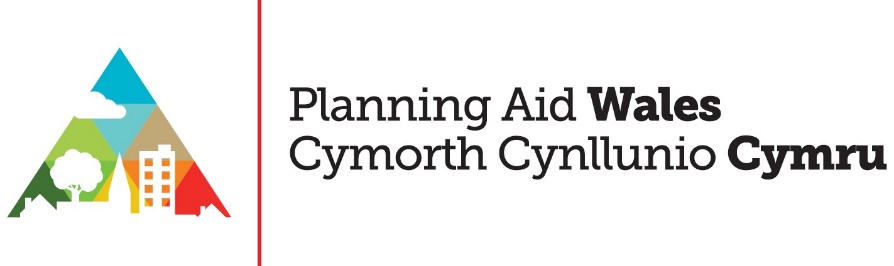 Cynorthwyydd Cynllunio – Cynlluniau CynefinEbostiwch eich ffurflen gais gyflawn at: info@planningaidwales.org.uk Mae’n rhaid derbyn ffurflenni cais cyflawn erbyn hanner dydd, 5yp, Dydd Llun, 31 Ionawr 2022Manylion personolManylion personolManylion personolManylion personolManylion personolManylion personolTitle:Enw:Cyfeiriad:E-bost:Ffôn llinell dir: Ffôn symudol:     A oes gennych drwydded yrru gyfredol ?        A oes gennych drwydded yrru gyfredol ?        OesNag oesManylion unrhyw ardystiadau (os nad oes gennych rai, ysgrifennwch “N/A”)Manylion unrhyw ardystiadau (os nad oes gennych rai, ysgrifennwch “N/A”)Manylion unrhyw ardystiadau (os nad oes gennych rai, ysgrifennwch “N/A”)Manylion unrhyw ardystiadau (os nad oes gennych rai, ysgrifennwch “N/A”)Manylion unrhyw ardystiadau (os nad oes gennych rai, ysgrifennwch “N/A”)Manylion unrhyw ardystiadau (os nad oes gennych rai, ysgrifennwch “N/A”)Oes gennych chi hawl ar hyn o bryd i weithio yn y DU?Oes gennych chi hawl ar hyn o bryd i weithio yn y DU?OesNag OesOs nag oes rhowch fanylion.Os nag oes rhowch fanylion.Os nag oes rhowch fanylion.Os nag oes rhowch fanylion.Os nag oes rhowch fanylion.Os nag oes rhowch fanylion.cofnod troseddolcofnod troseddolcofnod troseddolcofnod troseddolcofnod troseddolcofnod troseddolYdych chi wedi eich dedfrydu o unrhyw dramgwydd troseddol (yn cynnwys troseddau gyrru) ac eithrio’r rhai a ystyrir wedi eu ‘dileu’ gan Ddeddf Adsefydlu Troseddwyr 1974 ?Ydych chi wedi eich dedfrydu o unrhyw dramgwydd troseddol (yn cynnwys troseddau gyrru) ac eithrio’r rhai a ystyrir wedi eu ‘dileu’ gan Ddeddf Adsefydlu Troseddwyr 1974 ?Ydych chi wedi eich dedfrydu o unrhyw dramgwydd troseddol (yn cynnwys troseddau gyrru) ac eithrio’r rhai a ystyrir wedi eu ‘dileu’ gan Ddeddf Adsefydlu Troseddwyr 1974 ?Ydych chi wedi eich dedfrydu o unrhyw dramgwydd troseddol (yn cynnwys troseddau gyrru) ac eithrio’r rhai a ystyrir wedi eu ‘dileu’ gan Ddeddf Adsefydlu Troseddwyr 1974 ?Ydych chi wedi eich dedfrydu o unrhyw dramgwydd troseddol (yn cynnwys troseddau gyrru) ac eithrio’r rhai a ystyrir wedi eu ‘dileu’ gan Ddeddf Adsefydlu Troseddwyr 1974 ?Ydych chi wedi eich dedfrydu o unrhyw dramgwydd troseddol (yn cynnwys troseddau gyrru) ac eithrio’r rhai a ystyrir wedi eu ‘dileu’ gan Ddeddf Adsefydlu Troseddwyr 1974 ?Oriau Gwaith Dewisol Oriau Gwaith Dewisol Oriau Gwaith Dewisol Oriau Gwaith Dewisol Oriau Gwaith Dewisol Rhowch fanylion isod o’ch oriau gwaith dewisol: Rhowch fanylion isod o’ch oriau gwaith dewisol: Rhowch fanylion isod o’ch oriau gwaith dewisol: Rhowch fanylion isod o’ch oriau gwaith dewisol: Rhowch fanylion isod o’ch oriau gwaith dewisol: Addysg a chymwysterauAddysg a chymwysterauAddysg a chymwysterauAddysg a chymwysterauAddysg a chymwysterauSefydliad addysgolDyddiadauCymwysterauGraddDyddiadHanes CyflogaethHanes CyflogaethHanes CyflogaethEnw a Chyfeiriad y CyflogwrTeitl swydd a phrif ddyletswyddauDyddiad gadael a’r rheswm am adael Nodwch yma unrhyw gyflogaeth arall y byddech yn parhau â hi petasech yn llwyddo i gael y rôl hon:Nodwch yma unrhyw gyflogaeth arall y byddech yn parhau â hi petasech yn llwyddo i gael y rôl hon:Nodwch yma unrhyw gyflogaeth arall y byddech yn parhau â hi petasech yn llwyddo i gael y rôl hon:Aelodaeth broffesiynolNodwch yma unrhyw aelodaeth sydd gennych o gyrff proffesiynol, gan gynnwys gradd aelodaeth neu fanylion perthnasol eraill:Datganiad cefnogolDatganiad cefnogol
Dylech dalu sylw penodol i’r adran hon, gan ynddi byddwn yn darganfod beth sy’n eich gwneud chi’n addas ar gyfer y rôl hon.  Ystyrir eich cais yn erbyn y disgrifiad swydd a manyleb y person.Ynghylch y gofynion hanfodol a dymunol a roddir ym manyleb y person ar gyfer y rôl, darparwch dystiolaeth o unrhyw wybodaeth, sgiliau, profiadau neu alluoedd sydd gennych, gan ddefnyddio enghreifftiau, ble bo hynny’n bosibl, i gefnogi’ch pwyntiau.  Efallai yr hoffech gyfeirio at gyflogaeth bresennol neu flaenorol, gwaith di-dâl neu yn y gymuned, neu hobïau a diddordebau.  Dylech hefyd roi eich rhesymau dros gynnig cais am y rôl hon gyda Chymorth Cynllunio Cymru.

Dylech dalu sylw penodol i’r adran hon, gan ynddi byddwn yn darganfod beth sy’n eich gwneud chi’n addas ar gyfer y rôl hon.  Ystyrir eich cais yn erbyn y disgrifiad swydd a manyleb y person.Ynghylch y gofynion hanfodol a dymunol a roddir ym manyleb y person ar gyfer y rôl, darparwch dystiolaeth o unrhyw wybodaeth, sgiliau, profiadau neu alluoedd sydd gennych, gan ddefnyddio enghreifftiau, ble bo hynny’n bosibl, i gefnogi’ch pwyntiau.  Efallai yr hoffech gyfeirio at gyflogaeth bresennol neu flaenorol, gwaith di-dâl neu yn y gymuned, neu hobïau a diddordebau.  Dylech hefyd roi eich rhesymau dros gynnig cais am y rôl hon gyda Chymorth Cynllunio Cymru.
GeirdaGeirdaRhowch enwau dau ganolwr (nid yn berthynas) sydd wedi cytuno i roi geirda ar eich rhan ynghylch eich cymeriad personol, galluoedd, profiad ac ati. Dylai un o’r canolwyr fod yn gyflogwr presennol neu fwyaf diweddar.  

Byddwn yn gofyn am eirdaon ar ôl i gynnig amodol o gyflogaeth gael ei wneud neu cyn y cyfweliad, gyda chaniatâd gennych chi ymlaen llaw.Rhowch enwau dau ganolwr (nid yn berthynas) sydd wedi cytuno i roi geirda ar eich rhan ynghylch eich cymeriad personol, galluoedd, profiad ac ati. Dylai un o’r canolwyr fod yn gyflogwr presennol neu fwyaf diweddar.  

Byddwn yn gofyn am eirdaon ar ôl i gynnig amodol o gyflogaeth gael ei wneud neu cyn y cyfweliad, gyda chaniatâd gennych chi ymlaen llaw.Geirda 1Enw:Cyfeiriad:Cod Post:Ffôn llinell dir:  E-bost:Geirda 2Enw:Cyfeiriad:Cod Post:Ffôn llinell dir:  E-bost:
Sut ydych chi’n adnabod yr unigolyn yma:Sut ydych chi’n adnabod yr unigolyn yma:Ydy’r person hwn wedi rhoi caniatâd i chi eu defnyddio fel canolwr: DO/NADDOYdy’r person hwn wedi rhoi caniatâd i chi eu defnyddio fel canolwr: DO/NADDOGwybodaeth atodolYdych chi’n siarad Cymraeg?                               Nag ydw /  Dysgwr   /   Rhugl                  Ble welsoch chi’r hysbyseb am y swydd hon?Datganiad diogelu dataDatganiad diogelu dataBydd Cymorth Cynllunio Cymru yn defnyddio'r wybodaeth a roddwyd gennych ar y ffurflen hon, a gan y canolwyr rydych chi wedi’u nodi, i brosesu eich cais am gyflogaeth. Byddwn yn trin yr holl wybodaeth bersonol yn hollol gyfrinachol ac yn unol â'r ddeddfwriaeth bresennol ar ddiogelu data.Os bydd eich cais yn llwyddiannus, bydd yr wybodaeth yn cael ei defnyddio wedyn at ddibenion gweinyddu eich cyflogaeth, ac mewn perthynas ag unrhyw her gyfreithiol y gellir ei gwneud mewn perthynas â’n harferion recriwtio.Gellir croeswirio’r wybodaeth gyda thrydydd parti. Efallai y byddwn yn trosglwyddo'r wybodaeth i drydydd parti hefyd, gyda’r bwriad o ganfod neu atal trosedd, neu yn unol â chyfreithiau eraill sy'n gofyn i ni wneud hynny.Bydd Cymorth Cynllunio Cymru yn defnyddio'r wybodaeth a roddwyd gennych ar y ffurflen hon, a gan y canolwyr rydych chi wedi’u nodi, i brosesu eich cais am gyflogaeth. Byddwn yn trin yr holl wybodaeth bersonol yn hollol gyfrinachol ac yn unol â'r ddeddfwriaeth bresennol ar ddiogelu data.Os bydd eich cais yn llwyddiannus, bydd yr wybodaeth yn cael ei defnyddio wedyn at ddibenion gweinyddu eich cyflogaeth, ac mewn perthynas ag unrhyw her gyfreithiol y gellir ei gwneud mewn perthynas â’n harferion recriwtio.Gellir croeswirio’r wybodaeth gyda thrydydd parti. Efallai y byddwn yn trosglwyddo'r wybodaeth i drydydd parti hefyd, gyda’r bwriad o ganfod neu atal trosedd, neu yn unol â chyfreithiau eraill sy'n gofyn i ni wneud hynny.DatganiadDatganiadRwy'n cadarnhau bod yr wybodaeth uchod yn gyflawn ac yn gywir, ac y bydd unrhyw wybodaeth anghywir neu gamarweiniol yn rhoi'r hawl i Gymorth Cynllunio Cymru derfynu unrhyw gyflogaeth a gynigir.

Rwy'n deall bod unrhyw gynnig o gyflogaeth yn amodol ar foddhad Cymorth Cynllunio Cymru gyda chanlyniadau cyfres o wiriadau perthnasol, gan gynnwys geirdaon, cymhwyster i weithio yn y DU, euogfarnau troseddol, cyfnod prawf ac adroddiad meddygol (yn unol â Deddf Cydraddoldeb 2010).Rwy'n cadarnhau bod yr wybodaeth uchod yn gyflawn ac yn gywir, ac y bydd unrhyw wybodaeth anghywir neu gamarweiniol yn rhoi'r hawl i Gymorth Cynllunio Cymru derfynu unrhyw gyflogaeth a gynigir.

Rwy'n deall bod unrhyw gynnig o gyflogaeth yn amodol ar foddhad Cymorth Cynllunio Cymru gyda chanlyniadau cyfres o wiriadau perthnasol, gan gynnwys geirdaon, cymhwyster i weithio yn y DU, euogfarnau troseddol, cyfnod prawf ac adroddiad meddygol (yn unol â Deddf Cydraddoldeb 2010).Signed:Date:Date:Gallwch ddefnyddio'r daflen ar wahân (wedi’i hatodi) i gynnwys mwy o wybodaeth ar unrhyw un o'r cwestiynau uchod os oes angen – cofiwch nodi rhif y dudalen yn glir.Gallwch ddefnyddio'r daflen ar wahân (wedi’i hatodi) i gynnwys mwy o wybodaeth ar unrhyw un o'r cwestiynau uchod os oes angen – cofiwch nodi rhif y dudalen yn glir.